2017（第三届）城镇空间文化与科学论坛2017（3rd）Forum on Urban Spatial Culture and Science征文启事call for papers一、会议主题：日常生活视野下的小城镇特色营造与创新 “十三五”规划纲要明确提出了关于中小城镇“特色明显、充满活力”的建设目标，城乡一体化发展，缩小差距。而小城镇是关键节点，是连接城与乡的纽带。小城镇建设与发展对于百姓“望得见山、看得见水、记得住乡愁”具有积极意义。2016年国家住建部、发改委、财政部联合发布了《关于开展特色小镇培育工作的通知》。特色小镇建设在全国兴起了热潮，浙江是一个典型。目前，一些小城镇的发展已经出现了生搬硬套、脱离实际、变相房地产开发等问题。如何科学引导每一个小城镇的特色营造已成为了当前我国城乡发展的难点之一。在此背景下，由上海交通大学与杭州市决策咨询委员会、杭州师范大学合办的“第三届城镇空间文化与科学论坛”，延续第二届论坛 “跨学科视野下城镇记忆场所”的主题，本次聚焦“小城镇特色营造方法与创新实践”，以列斐伏尔的“日常生活批判视野”来探寻中国小城镇特色塑造的新理论、新实践、新境界。二、会议议题议题一：小城镇特色营造·风貌引导/记忆传承 议题二：小城镇特色营造·实践创新/活力复兴议题三：滨水地段与小城镇特色营造·规划引领/永续发展议题四：滨水地段与小城镇特色营造·场所重构/品质构筑 三、征文要求论文征集范围与本次论坛的主题或议题相关；论文格式要求见附件1。论文摘要500字，论文5000字左右，10页PPT，截止日期11月1日。投稿方式：将电子稿件（word格式）发送至（uscs2017@163.com），也可在http://uspace.sjtu.edu.cn/index.php?act=hdpt互动平台提交论文摘要以及所投议题，注明“第三届城镇空间文化与科学论坛论文投稿"。主办单位上海交通大学合办单位杭州市决策咨询委员会、杭州师范大学承办单位上海交通大学城镇空间文化与科学研究中心杭州市决策咨询委员会办公室杭州师范大学杭州城市国际化研究院协办单位杭州国际城市学研究中心第三届城镇空间文化与科学论坛联系人：高冀峰，陶聪，俞春江，胡泽霞电话：18721296835，13774373161，13588808772，13429373079电子邮箱：uscs2017@163.com网址 http://uspace.sjtu.edu.cn通信地址：上海市东川路800号，船建木兰楼A308B室（200240）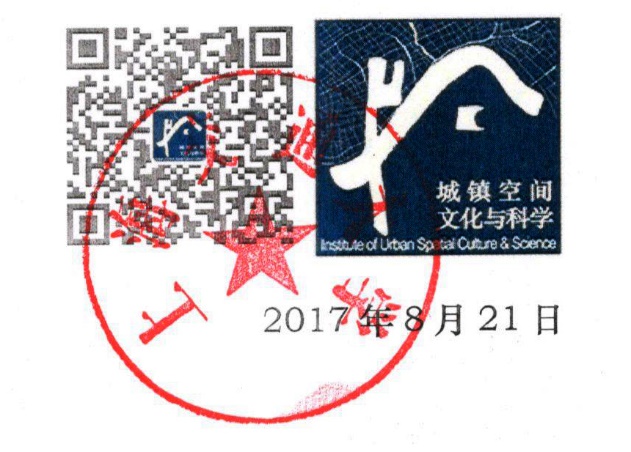 附件12017（第三届）城镇空间文化与科学论坛会议论文格式1.1 篇幅与格式论著、综述等文稿，包括图、表在内，字符数一般不超过10000字，字数以6000-8000为宜。论著一般应包括：题目、作者姓名、作者单位（包括单位名称、单位所在省份和城市、邮编）、中英文摘要、关键词、正文、图表、参考文献、第一作者简介（包括姓名、出生年份、性别、学历、职称和从事的专业和负责与编辑部联系的通讯作者简介（包括的姓名、学历、职称、从事专业及E-mail地址），以及产生论文的研究基金项目名称和项目编号。1.2 题目应简明、确切、有特异性，便于编制题录、索引和检索。一般不超过20个字。 中文题目中不得出现英文。1.3 署名应只限于选定研究方案，直接参与全部或部分研究工作和撰写论文，并对该论文有答辩能力的人员，按贡献大小排列。最多署5位作者姓名.英文摘要中，作者姓名的中文拼音，姓在前，名在后，姓的字母全部大写，名的第1个字母大写，双名者中间无连字号。1.4 摘要论著应有中英文摘要，中文字数控制在300-400字之间，位于作者单位与正文之间。1.5 关键词一般3～6个，应按《汉语主题词表》转换成规范语言，必要时可用自由词作补充。关键词之间用分号隔开，写在摘要的下方。1.6 中图分类号为便于文章的分类与检索，按照《中国图书馆分类法》，标明文章的中图分类号。1.7 正文层次序号不宜过多，一般为3级，最多不超过5级。各层次一般应用阿拉伯数字连续编号，如“1”、“2.1”、“3.1.1”等。1.8 数字的用法以GB/T 15835 1995《关于出版物上数字用法规定》为准。凡是可以使用阿拉伯数字而且又很得体的地方，均应使用阿拉伯数字。1.9 计量单位应严格执行国务院于1984年2月27日发布的《关于在我国统一实行法定计量单位的命令》。1.10 缩略词凡已被公认的缩略词可不加说明而直接引用。例如：CBD、GIS等。不常用的、新兴学科的缩略词，在文中首次出现时应附原词。1.11 表格与插图均应少而精，设计正确，使人容易看懂，并按顺序附在正文内。表格应按统计学制表原则，采用三线表，标明序号和表题，表中同一项目保留小数的位数应一致，上下行位数要对齐。线条图要求图面清洁、线条清晰、粗细均匀、比例得当；尺寸一般应略大于实际制版大小。照片图应提供原始照片，对比度要好，在其背面写上图号，标明方向。插图的序号和图题列于图的下方。表格与插图的题目需用中文表达。 1.12 参考文献论著、综述列出的文献仅限于作者直接阅读过的文章，且以引用近期发表的论著为主，未公开发表的不宜引用(必要时可在文中加注说明)，已肯定将被公开刊物采用者可注明“待发表”。参考文献按文中引用先后编号，附于文末，并在文中引用处右上角用阿拉伯数字加方括号注明。中文参考文献应以中英文表述。文献书写格式举例：文献类型，根据GB3469-83《文献类型与文献载体代码》规定，以单字母标识：M——专著（含古籍中的史、志论著）C——论文集N——报纸文章J——期刊文章D——学位论文R——研究报告S——标准P——专利A——专著、论文集中的析出文献Z——其他未说明的文献类型电子文献类型以双字母作为标识：DB——数据库CP——计算机程序EB——电子公告非纸张型载体电子文献，在参考文献标识中同时标明其载体类型：DB/OL——联机网上的数据库DB/MT——磁带数据库M/CD——光盘图书CP/DK——磁盘软件J/OL——网上期刊EB/OL——网上电子公告参考文献著录格式1、期刊作者．题名〔J〕．刊名，出版年，卷(期)∶起止页码2、专著作者．书名〔M〕．版本(第一版不著录)．出版地∶出版者，出版年∶起止页码3、论文集作者．题名〔C〕．编者．论文集名，出版地∶出版者，出版年∶起止页码4、学位论文作者．题名〔D〕．保存地点．保存单位．年份5、专利文献题名〔P〕．国别．专利文献种类．专利号．出版日期6、标准编号．标准名称〔S〕7、报纸作者．题名〔N〕．报纸名．出版日期(版次)8、报告作者．题名〔R〕．保存地点．年份9、电子文献作者．题名〔电子文献及载体类型标识〕．文献出处，日期实例：1、科技期刊文献：焦怡雪,刘涌涛. 寻求历史保护与社区发展的融合—历史文化街区保护与改善的社区发展途径探讨[J]. 重庆建筑大学学报,2008,30(4):33-37.2、报纸：胡锦涛. 高举中国特色社会主义伟大旗帜，为夺取全面建设小康社会新胜利而奋斗——在中国共产党第十七次全国代表大会上的报告[N]. 人民日报,2007-10-15(1).3、书籍：纪晓岚.论城市本质[M]. 北京:中国社会科学出版社,2002:3.4、英文科技期刊文献：Harry Markowitz. Portfolio Selection [J].The Journal of Finance,1952,7(1):77-91.